Resources for December 1, 2023 Handheld Finger Labyrinth Walkwith Judith Tripp and Ruth Cunningham on the theme:"On the Brink of Advent - exploring the inner spiral of the year."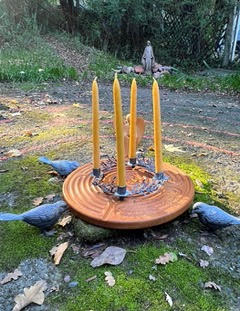 Advent Poem by Jessica PowersI live my Advent in the womb of Mary.And on one night when a great star swings freefrom its high mooring and walks down the skyto be the dot above the Christus i,I shall be born of her by blessed grace.I wait in Mary-darkness, faith's walled place,with hope's expectance of nativity.I knew for long she carried me and fed me,guarded and loved me, though I could not see.But only now, with inward jubilee, I come upon earth's most amazing knowledge:someone is hidden in this dark with me.